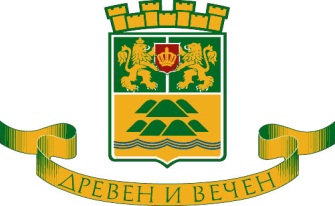 О Б Щ И Н А    П Л О В Д И Вгр. Пловдив, 4000, пл. «Стефан Стамболов» № 1,  тел: (032) 656 701, факс: (032) 656 703www.plovdiv.bg, e-mail: kmet.kmet@plovdiv.bgИзх. №................................................................ДОГ-ЖА АНГЕЛИНА ТОПЧИЕВАСЕКРЕТАР НАОБЩИНА ПЛОВДИВУВАЖАЕМА ГОСПОЖО ТОПЧИЕВА,В Държавен вестник брой 5 от 17 януари 2020 г. е публикувано изменение и допълнение на Наредба № 44 от 20 април 2006 г. за ветеринарномедицинските изисквания към животновъдните обекти, а в Държавен вестник брой 13 от 14 февруари 2020 г. – в Закона за ветеринарномедицинската дейност /ЗВМД/.Обнародваните изменения в националните нормативи касаят задълженията на собствениците на селскостопански  животни и местната власт, по отношение начина на отглеждане на животните и обектите за отглеждането им. Това от своя страна установи необходимост от изменение и в местната ни уредба - Раздел VІІ от Наредба за опазване на околната среда на територията на Община Пловдив.Във връзка с гореизложеното, изготвени бяха проект на текстове за изменение в Наредба за опазване на околната среда на територията на Община Пловдив и Частична оценка за въздействие на нормативен акт - одобрени с Доклад до Кмета на Община Пловдив.Прилагам цитираните документи, и моля за Вашето разпореждане същите да бъдат публикувани на официалната електронна страница на общината за срок от 30 дни - за обществена консултация и предоставяне възможност на заинтересованите лица да направят своите предложения и становища по проекта на Наредбата.Приложение: съгласно текстаС уважение,ЗА ЗАМЕСТНИК КМЕТ ЕПСД,Съгласно Заповед № 20 ОА-2290/02.11.2020 г. ЙОРДАН СТАВРЕВЗаместник-кмет „Обществен ред“Съгласувал :Вяра КолеваДиректор Дирекция ЕУОИзготвил :Йорданка ЦоневаГлавен експерт, Дирекция ЕУО